		آمار  روزانه شناورهای تخلیه وبارگیری شرکت آریا بنادر ایرانیان	از ساعت  45: 06  تا ساعت 06:45 مورخه 29/08/1400 لغایت 30/08/1400		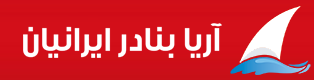      کارشناس امور بندری شرکت آریا بنادر ایرانیان                                         امیر صابری کهناسکلهنام شناورنام کشتیرانیتناژ  تخلیهتناژبارگیریمحل تخلیهنوع تجهیزاتمحموله کشتیمحموله کشتیتاریخ و ساعت پهلوگیریتاریخ و ساعت شروع عملیاتتناژ  تخلیه و بارگیــریتناژ  تخلیه و بارگیــریتناژ  تخلیه و بارگیــریمجموع تناژ سه شیفتتناژباقیمانده /اتمام تخلیه یا بارگیری(تن)زمان عملیات(OT)زمان عملیات(OT)نرم متوسطنرم متوسطماندگاری دراسکله(ساعت)ماندگاری دراسکله(ساعت)اسکلهنام شناورنام کشتیرانیتناژ  تخلیهتناژبارگیریمحل تخلیهنوع تجهیزاتتخلیهبارگیریتاریخ و ساعت پهلوگیریتاریخ و ساعت شروع عملیاتتناژصبحتناژعصرتناژشبمجموع تناژ سه شیفتتناژباقیمانده /اتمام تخلیه یا بارگیری(تن)تخلیهبارگیریتخلیهبارگیریماندگاری دراسکله(ساعت)ماندگاری دراسکله(ساعت)5نیلوفر آبیدریادلان سبز خزر588*محوطهریلی4011تخته*29/08/0029/08/00ت:*ت:*ت:588ت:588اتمام تخلیه:04:5005:30*107***5نیلوفر آبیدریادلان سبز خزر588*محوطهریلی4011تخته*21:5523:2005:30*107***7پرمیسدریای خزر3548*محوطه سیلوی خزرلیبهر 4017 و229مکنده 234گندم        کانتینرخ20(4)40(9)*29/08/0029/08/00ت: *ت:684ت: 1304ت:1988باقی تخلیه: 156011:25*174***7پرمیسدریای خزر3548*محوطه سیلوی خزرلیبهر 4017 و229مکنده 234گندم        کانتینرخ20(4)40(9)*11:2515:2011:25*174***8پرنددریای خزر52562542کانتینریحمل یکسرهریلی  4009ریلی 4010گندم.کانتینرخ20(4)40(2)پر20(6)پالت،کیسه،نگله،سواری(73)ک پ20(5)40(1)23/08/0023/08/00ت: *ت:*ت: *ت:************12:55*261621628پرنددریای خزر52562542کانتینریحمل یکسرهریلی  4009ریلی 4010گندم.کانتینرخ20(4)40(2)پر20(6)پالت،کیسه،نگله،سواری(73)ک پ20(5)40(1)02:1008:15ب: 212ب: 128ب: *ب: 340اتمام  بارگیری:20:25*12:55*2616216210رحمانینفمواج دریا*69***سواری (43)26/08/0028/08/00ب:*ب:*ب:*ب:***************10رحمانینفمواج دریا*69***سواری (43)12:2521:15ب: *ب:*ب: *ب: *****